Dubs HuskyExecutive Dog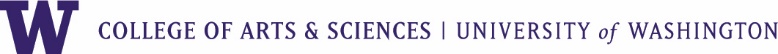 Dubs HuskyExecutive DogDubs Husky2Executive DogDubs Husky2Executive Dog